Załącznik nr 5Klauzula informacyjna dla Przyjmującego zamówienie poniżej 30 000 euro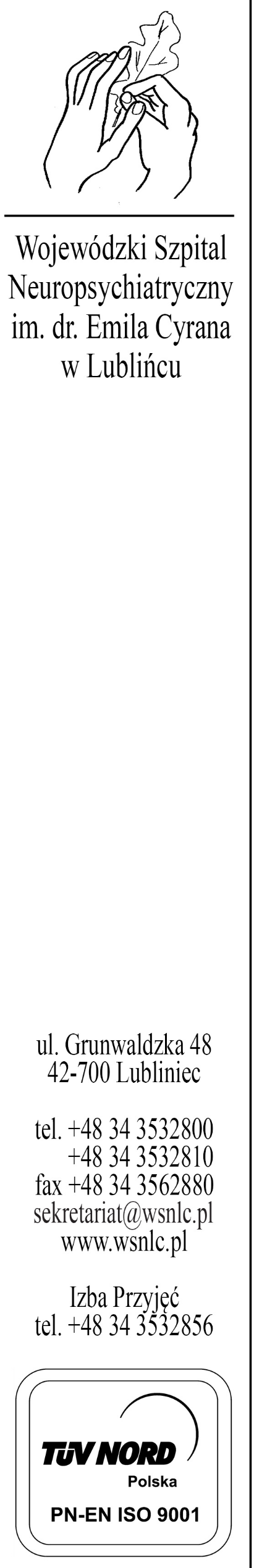 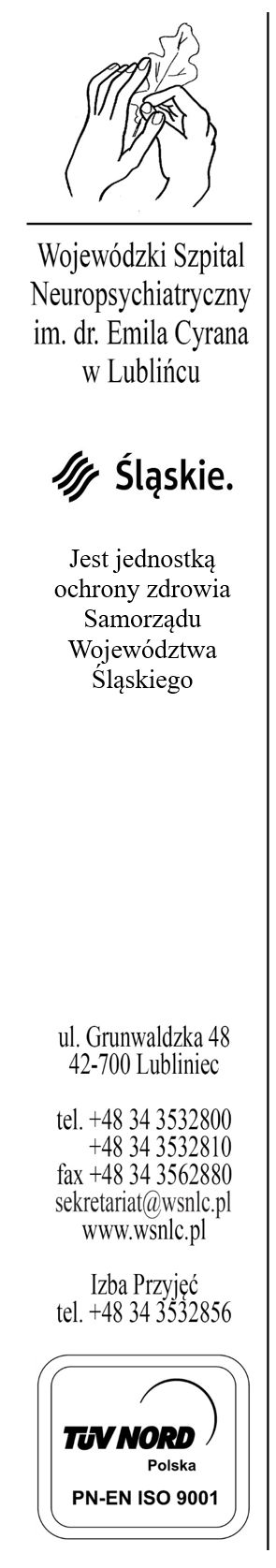 Szanowni Państwo, zgodnie z art. 13 ust. 1 i 2 Rozporządzenia Parlamentu Europejskiego i Rady (UE) 2016/679 w sprawie ochrony osób fizycznych w związku z przetwarzaniem danych osobowych i w sprawie swobodnego przepływu takich danych oraz uchylenia dyrektywy 95/46/WE (Dz. Urz. UE z 2016 Nr 119 poz. 1) informujemy, że:Administratorem Państwa danych osobowych jest Wojewódzki Szpital Neuropsychiatryczny im. dr. Emila Cyrana w Lublińcu zwany dalej: „Administratorem”, ul. Grunwaldzka 48, 42-700 Lubliniec, numer: 34 353 28 11. Inspektorem ochrony danych jest Pani Klaudia Kucharska adres: ido@wsnlc.pl lub 885 286 000.Państwa dane przetwarzane są w celu związanym z udzieleniem zamówienia dla przyjmującego zamówienie poniżej 30 000 euro.Podstawą przetwarzania Państwa danych osobowych jest art. 6 ust. 1 lit. c RODO.Nie udostępniamy Państwa danych innym odbiorcom oprócz podmiotów upoważnionych na podstawie przepisów prawa, upoważnionym pracownikom, podmiotom przetwarzającym na podstawie umowy powierzenia.Państwa dane będą przechowywane nie dłużej niż jest to konieczne, tj.  zgodnie z obowiązującą w szpitalu Instrukcją Kancelaryjną, a jeżeli zostanie zawarta umowa, okres przechowywania obejmuje czas trwania umowy i 10 lat od jej zakończenia.Posiadają Państwo prawo do żądania dostępu do treści swoich danych oraz prawo ich sprostowania, ograniczenia przetwarzania, prawo do cofnięcia zgody w dowolnym momencie bez wpływu na zgodność z prawem przetwarzania (jeżeli przetwarzanie odbywa się na podstawie zgody), którego dokonano na podstawie zgody przed jej cofnięciem.Mają Państwo prawo wniesienia skargi do Prezesa Urzędu Ochrony Danych Osobowych, gdy uznają Państwo, iż przetwarzanie Państwa danych osobowych narusza przepisy ogólnego rozporządzenia o ochronie danych z dnia 
27 kwietnia 2016 r.Podanie danych osobowych jest wymogiem ustawowym związanym 
z udzieleniem zamówienia dla przyjmującego zamówienie poniżej 30 000 euro.Państwa dane osobowe nie będą podlegać zautomatyzowanemu podejmowaniu decyzji, w tym profilowaniu.Państwa dane osobowe nie będą przekazywane do państwa trzeciego/organizacji międzynarodowej.